Профилактика развития алкогольной зависимости у подростков.
Ольга Борисовна Романчук, врач психиатр-нарколог, психотерапевт Национального медицинского исследовательского центра психиатрии и неврологии им. В.М. Бехтерева МЗ РФ.
Механизмы формирования алкогольной зависимости сходны с механизмом наркотической зависимости. Во многом ее выступление перекликалось с предыдущим докладчиком. В медицинском смысле зависимость – это навязчивая потребность в использовании привычных стимулов, сопровождающихся ростом толерантности и психологическими симптомами. Рост толерантности – это привыкание ко всё большей величине стимула.
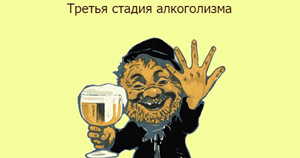 Стадии алкогольной зависимости: продромальная (бытовое пьянство), первая – это начальные признаки алкоголизма, вторая – выраженные признаки алкоголизма, третья – деградация личности больного с необратимыми изменениями психики. Алкоголизм – это медицинская и социальная болезнь. Диагноз может поставить только специалист-нарколог. Каковы же признаки синдрома алкогольной зависимости? Это сильное желание употреблять алкоголь, затрудненный контроль употребления, повышение толерантности к алкоголю, состояние отмены, предпочтение употребления алкоголя другим видам деятельности. Трудности, связанные с лечение алкоголизма, заключаются в низкой доле пациентов, обращающихся за помощью, недостаточная мотивация к лечению, неудовлетворительная эффективность терапии, фармакорезистентность аддиктивных расстройств. Лечение алкоголизма возможно только при комплексном биопсихосоциальном подходе.по информации Городского центра медицинской профилактики: https://gcmp.ru/doc_profilzavisdet/